Ключница KMS c терминалом AC-1100Руководство по эксплуатации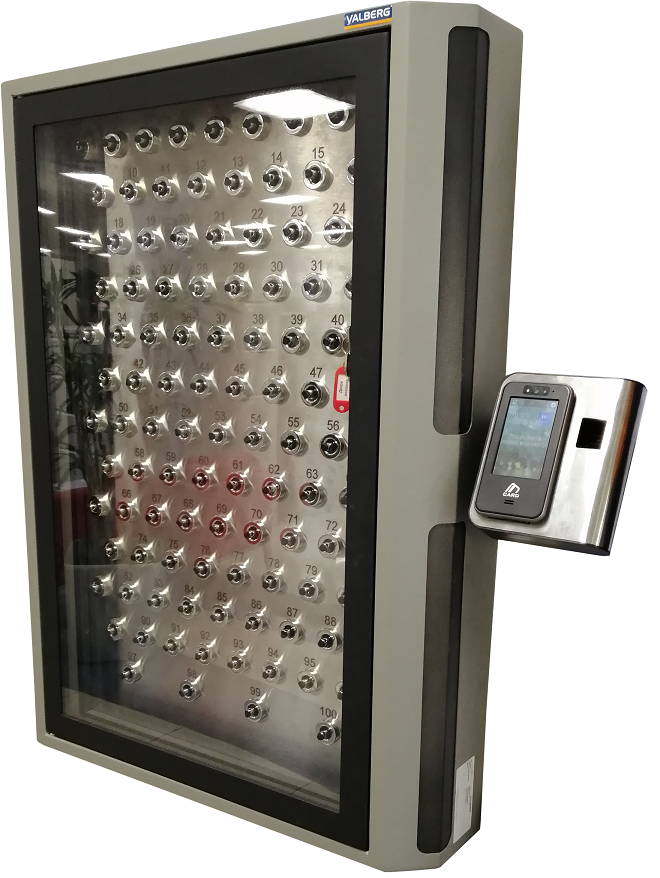 I ВведениеKMS – новое техническое решение для безопасного хранения и выдачи ключей с использованием автоматического контроля доступа, возможностью удаленного управления и мониторинга.Принцип работы:Автоматическая система хранения ключей позволяет организовать надежное хранение ключей, автоматизировать процесс приема/выдачи;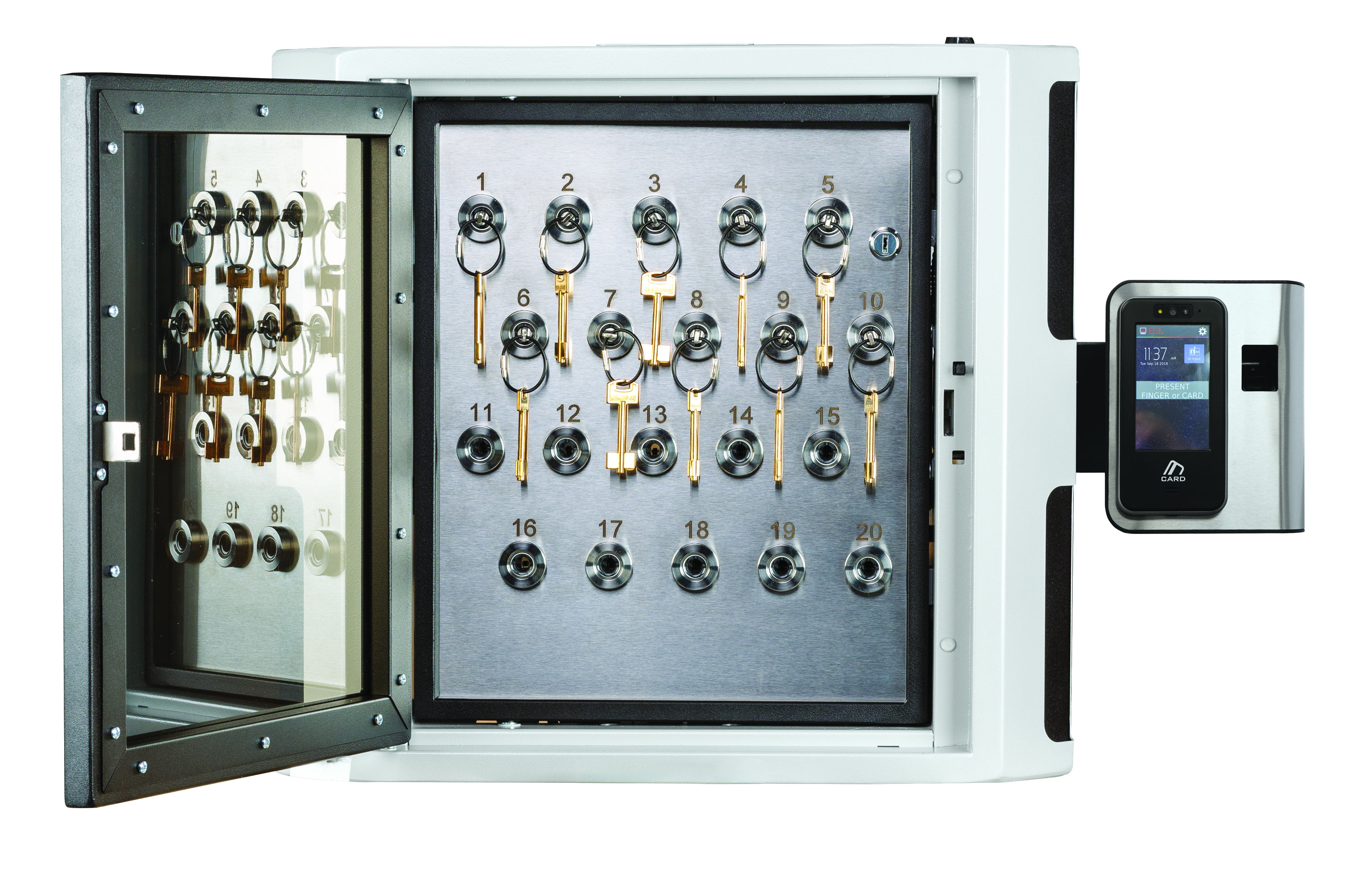 Ключ/связка ключей крепится на стальном кольце-пломбе, с индивидуальным RFID-номером. Брелок надежно фиксируется в слоте, оснащенном механизмом блокировки/разблокировки;После идентификации пользователя, система открывает дверцу и световой индикацией указывает на доступные для данного пользователя ключи; Возврат ключей производится аналогично их получению.Основные преимущества ключницыУправление KMS происходит через биометрический терминал, при помощи PIN-кода, RFID-карты, отпечатка пальца или их комбинации;KMS  может работать в автономном режиме или под управлением компьютера с Автоматизированного Рабочего Места (АРМ);Работа с системой имеет два уровня доступа: пользователь и администратор; Имеет возможность интеграции с большинством систем безопасности: СКУД, ОПС по отдельному техническому заданию;Наличие журнала событий, постоянный мониторинг всех действий с доступом и ключами;Возможность подключения дополнительных ключниц KMS к системе;Слоты оснащены системой светодиодной индикации;Брелоки с ключами при отсутствии электропитания остаются зафиксированными в слотах; Брелоки можно возвращать в любой слот – система идентифицирует брелоки по встроенной в них RFID метке;Варианты монтажа: крепление к вертикальной поверхности, установка на пол на вертикальных опорах.II Состав ключницы KMSСостав ключницы изображен на рисунке 2.1.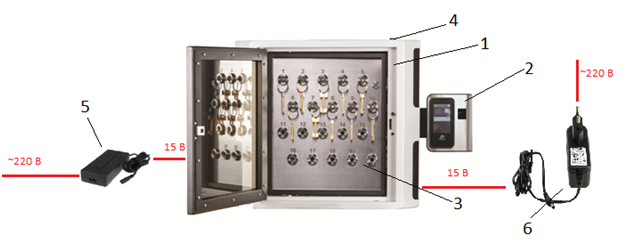 Рисунок 2.1: Состав ключницы и её элементы1. Металлический корпус с дверцей Корпус ключницы предназначен для размещения электроники ключницы и предотвращения несанкционированного доступа к ней.2. Терминал Virdi AC-1100 Терминал Virdi AC-1100 предназначен для работы в составе системы КМС. Терминал позволяет организовать контроль и управление доступом посредством идентификации пользователей по отпечаткам пальцев, бесконтактным RFID-картам или паролю.3. Металлическая дверь с RFID-слотамиRFID-слоты предназначены для хранения и выдачи RFID-брелоков. Слоты управляются контроллером ключницы.4. Системы аварийного открытия ключницы – ключевые замкиСистема аварийного открытия ключницы предназначена для механического  открытия ключницы для получения доступа к электронным компонентам.5. Блок питания Ginzzu GA-1090U AC/DC адаптер переменного напряжения 220В 50 Гц / 15 В постоянного стабилизированного тока. Предназначен для обеспечения ключницы электропитанием.6. AC/DC адаптер переменного напряжения 220В 50 Гц / 5 В постоянного стабилизированного тока. Предназначен для обеспечения коммутатора электропитанием.Схема обеспечения электропитания ключницы, а также схема её подключения к локальной сети предприятия показана на рисунке 2.2.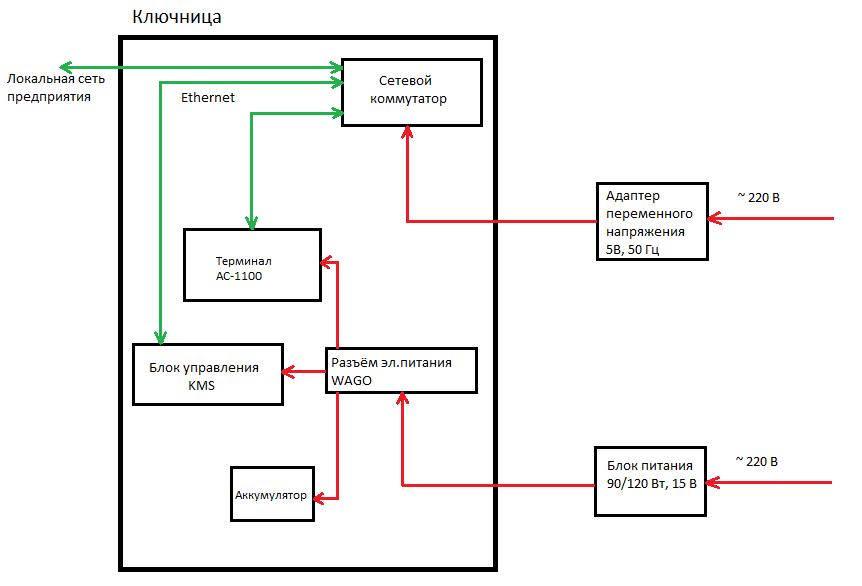 Рисунок 2.2 – схема подключения электропитания и локальной сети к ключницеIII Описание терминала AC-1100Внешнее устройство терминалаВнешнее устройство терминала отображено на рисунке 3.1.1.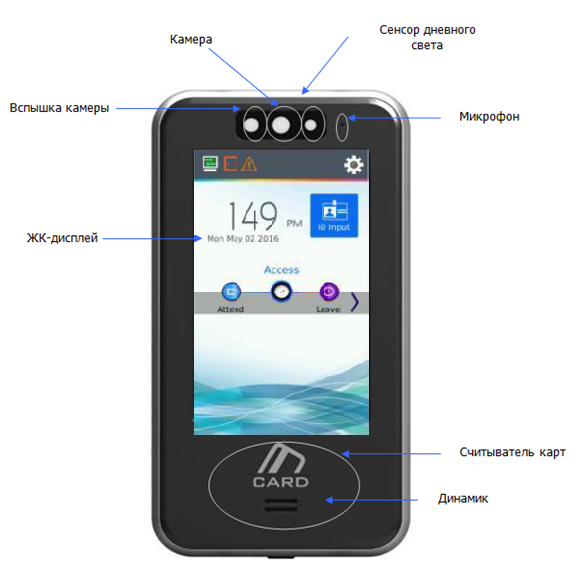 Рисунок 3.1.1: Внешнее устройство терминала AC-1100ТачскринПредназначен для ввода данных пользователя, пароля, настройки данных терминала.Цветной ЖК дисплейПредназначен для отображения состояния терминала и ключницы.ДинамикПредназначен для голосового оповещения пользователя.Считыватель бесконтактных картПредназначен для считывания RFID-карт.USB портПредназначен для приема-передачи данных терминала на USB-Flash карту, обновления прошивки.ВидеокамераПредназначена для определения лица перед терминалом при авторизации и снятия фотографий.Считыватель отпечатков пальцев SR-100Предназначен для авторизации пользователя по отпечаткам пальцев.Основные функции терминала:- Работа с базой данных пользователей и ключей;- Определение настроек авторизации каждого пользователя;- Управление доступом к ключам;- Работа с именами пользователей и ключей в базе.Функции программы UNIS:- Работа с базой данных пользователей и ключей;- Разграничение доступа к ключам по дням недели и времени;- Мониторинг событий и состояния слотов ключницы в режиме реального времени (рисунок 3.1.2);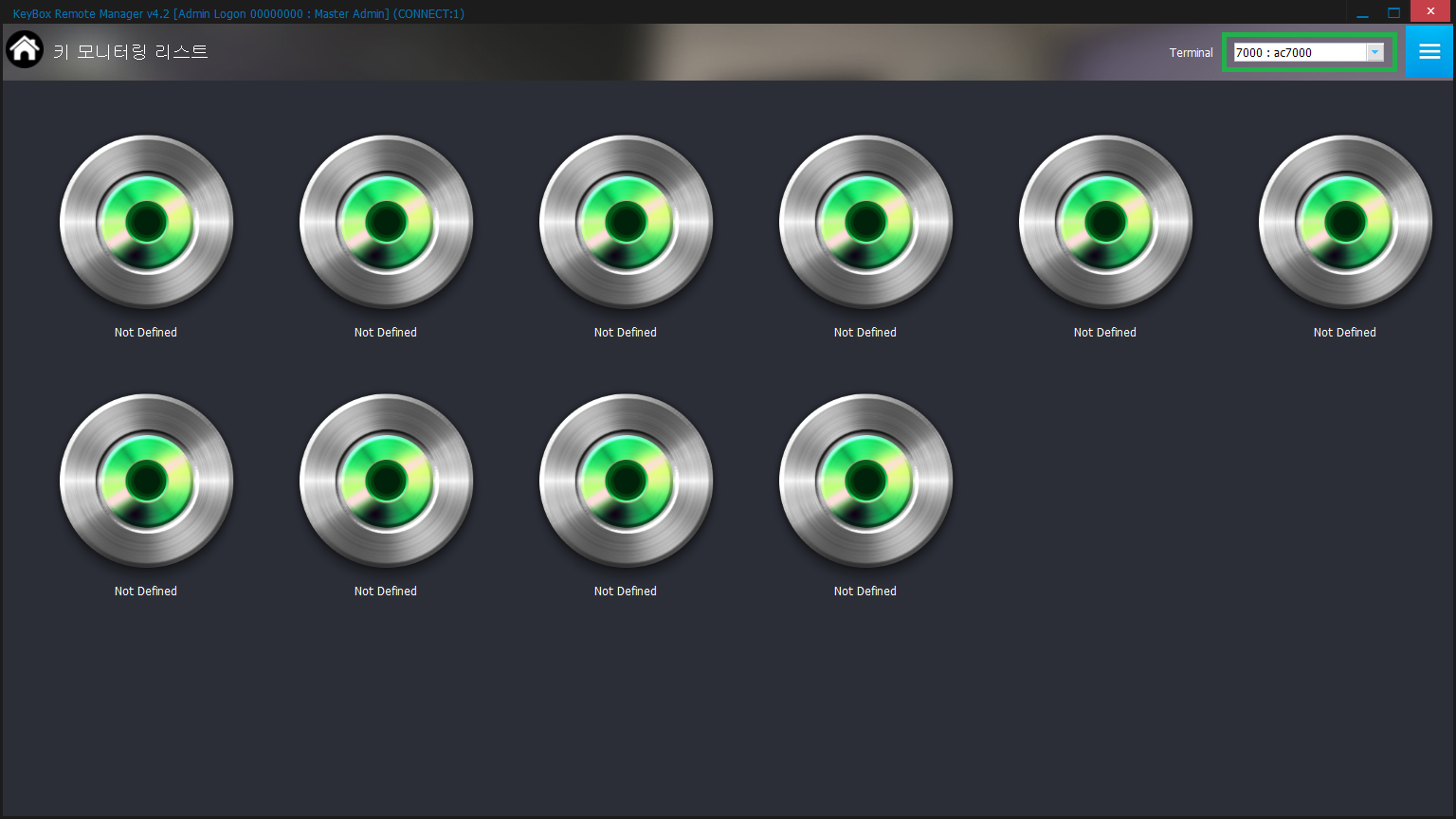 Рисунок 3.1.2: Вывод состояния слотов ключницы в программе UNISIV Функции терминала AC-11004.1 Технические характеристикиХарактеристики терминала указаны в таблице 4.1.1:Таблица 4.1.1: Технические характеристики терминала AC-11004.2 Дисплей терминала и главный экранГлавный экран терминала показан на рисунке 4.2.1.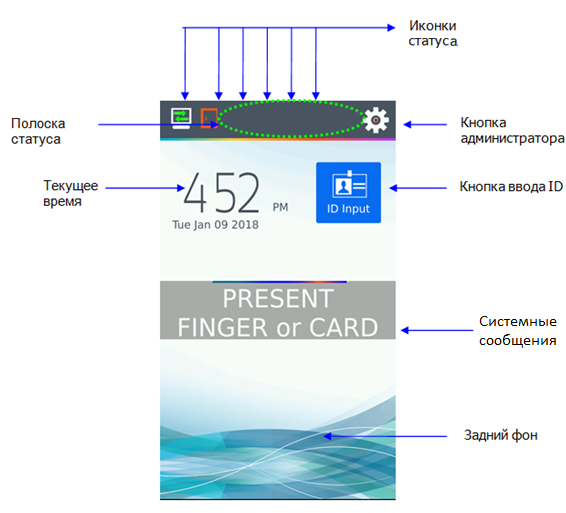 Рисунок 4.2.1: Дисплей терминала«» используется для ввода ID и верификации его данных.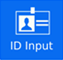 «» открывает меню администрирования терминала (для входа требуется ввести пароль администратора).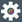 Иконки статуса отображают текущее состояние терминала и связь с ключницей и сервером.Терминал выводит на центр экрана системные сообщения.Основные иконки статуса представлены на таблице 4.2.1:Таблица 4.2.1: Виды иконок состояния терминала и их значение4.3 Работа с терминаломДля перехода в окно выбора действий пользователю необходимо авторизоваться посредством ввода пароля, отпечатка пальца или чтения RFID-карты. Авторизованным пользователям разрешено извлекать и возвращать привязанные к ним ключи (рисунок 4.3.1).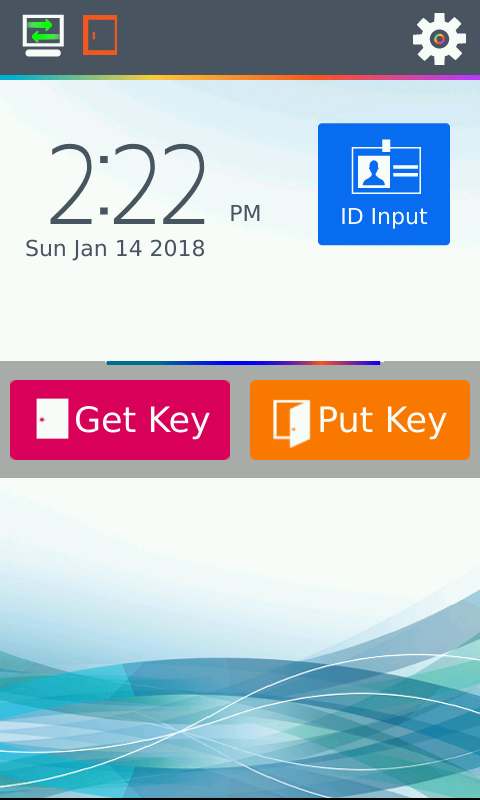 Рисунок 4.3.1: Окно выбора действий с ключамиПосле выбора опции “Get Key” или “Put Key” появляется список ключей для выбора. Для извлечения ключей, их возврата необходимо выбрать в списке требуемые ключи и нажать «ОК» (рисунок 4.3.2). Разрешено извлекать и возвращать несколько ключей.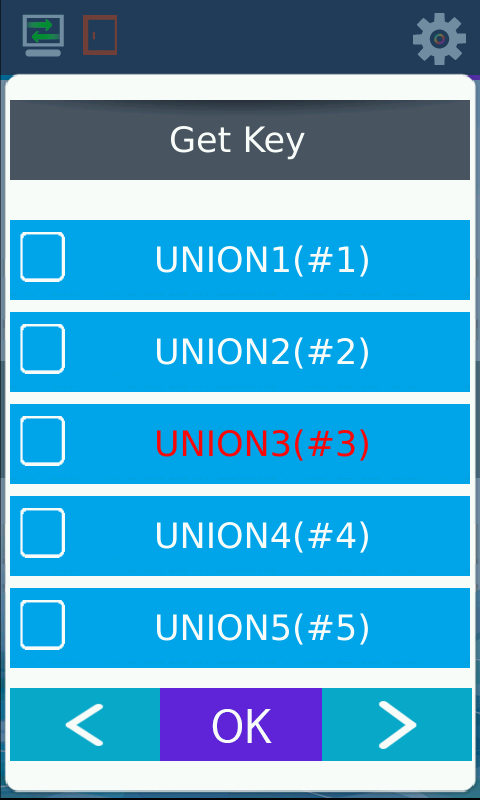 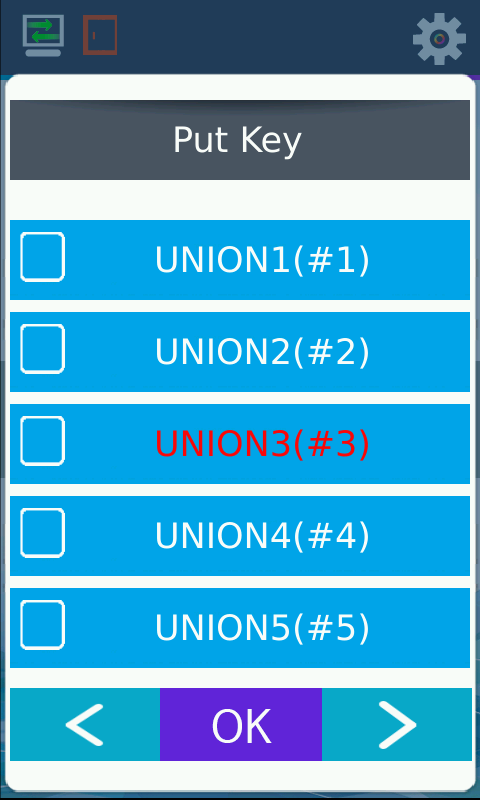 Рисунок 4.3.2: Окно выбора ключей для извлечения (слева) и возврата (справа)После нажатия «ОК» дверь ключницы открывается, разблокированные RFID-слоты подсвечиваются зеленым (или все свободные слоты при возврате ключей) (рисунок 4.3.3).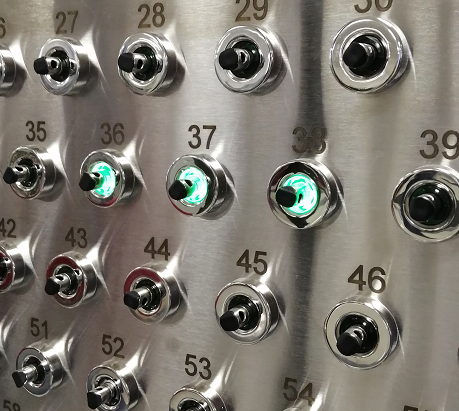 Рисунок 4.3.3: Подсветка RFID-слотовВ зависимости от успешности идентификации пользователя и состояния терминала после идентификации возможно отображение сообщений, указанных в таблице 4.3.1.Таблица 4.3.1: Виды сообщений и окон терминала при авторизации пользователяV Наиболее частые проблемы и их решениеVI Гарантийные обязательстваГарантийные обязательства на изделие НЕ распространяются в случае механических повреждений, полученных при эксплуатации и хранении изделия после покупки, а так же при несоблюдении требований инструкции по эксплуатации. Гарантийный срок эксплуатации изделия - 1 год со дня продажи, а при отсутствии отметки о дате продажи – 1 год со дня изготовления. Адрес ближайшей сервисной службы компании "ПРОМЕТ" Вы можете узнать через интернет по адресу http://www.safe.ru. Изготовитель: ООО «НПО ПРОМЕТ», 142791, г. Москва, поселение Сосенское, деревня Сосенки, корпус 114НазваниеОписаниеПроцессор1GHz Single Core CPUЖК-дисплей4.0 inch Touch LCD(480*800)ПамятьeMMc 8G Bytes FlashПамять512mb RAMФункции, доступные с USB-Flash носителемРезервное копирование БД, обновление прошивкиРазрешение КамерыЦветное фото - 320x480Дополнительные датчики камерыДатчик дневного светаМаксимальный размер базы данных200,000 Пользователей / 200,000 Карт1,000,000 Событий / 35,000 фотографийОптимальные Температура (С°) /Влажность-20 ~ 60 °С /Меньше, чем 90%Напряжение питания терминала12 ВРазъёмыTCP/IP (10/100Mbps)РазъёмыRS-232РазъёмыRS-485РазъёмыWiegand Input / OutputИдентификатор карты125KHz RF13.56MHz Smart HID 125K Prox cardHID iClass CardРазмеры66.6 мм X 139.6 мм X 9.5 ммНазваниеОписаниеОбнаружение пожараНет: Норма: Пожар обнаружен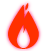 Предупреждающий индикаторНет: Норма : Нарушена целостность корпуса терминала.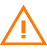 Состояние двери ключницы: Нет соединения с дверью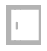 : Дверь закрыта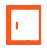 : Дверь открыта (авторизация пользователя)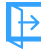 : Дверь взломана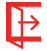 Соединение с сервером: соединение есть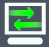 Сообщение на экране терминалаПричины выведения и пояснение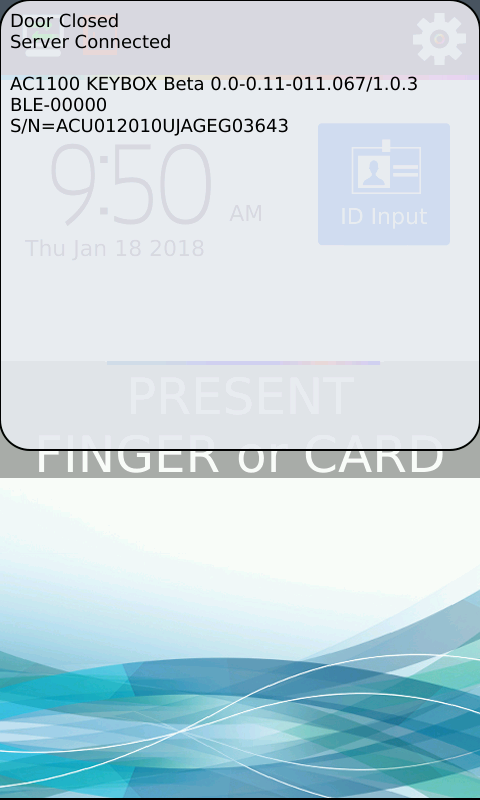 Информация о терминале.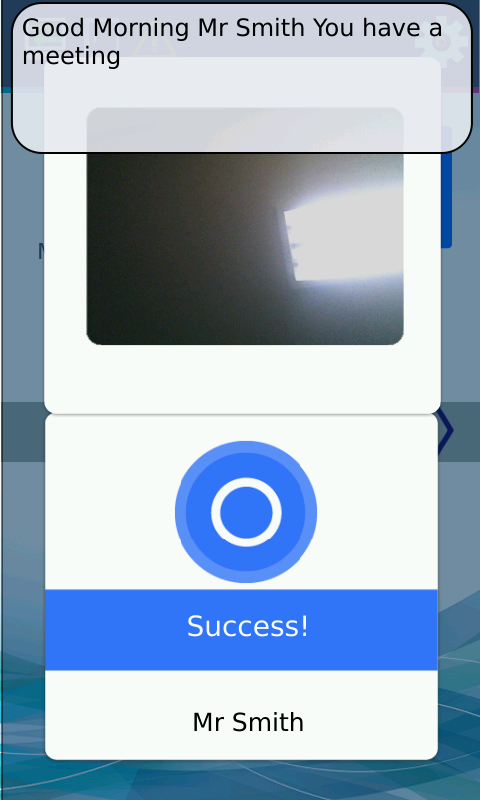 Успешная авторизация.Ошибка при авторизации.Незарегистрированный ID-пользователяНезарегистрированная RFID-картаОшибка при попытке обойти защиту от прохода (anti-Passback)Ошибка при повторной авторизации пользователя (при ограничении на количество авторизаций по времени)Разрыв сети.Пользователь в черном списке.Терминал заблокирован.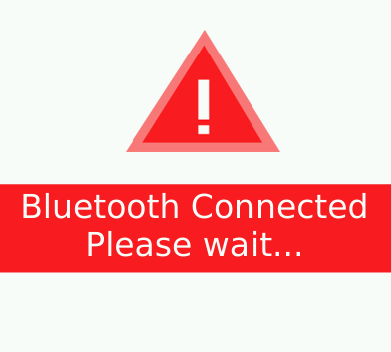 Соединение с терминалом через Bluetooth-соединение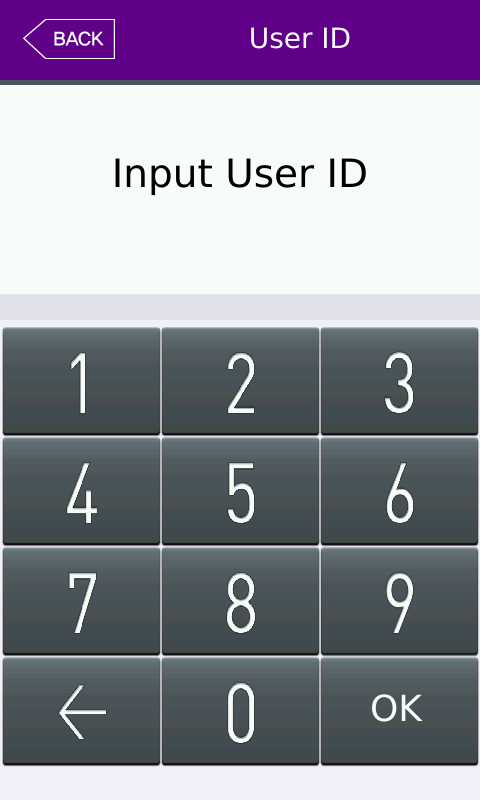 Экран ввода логина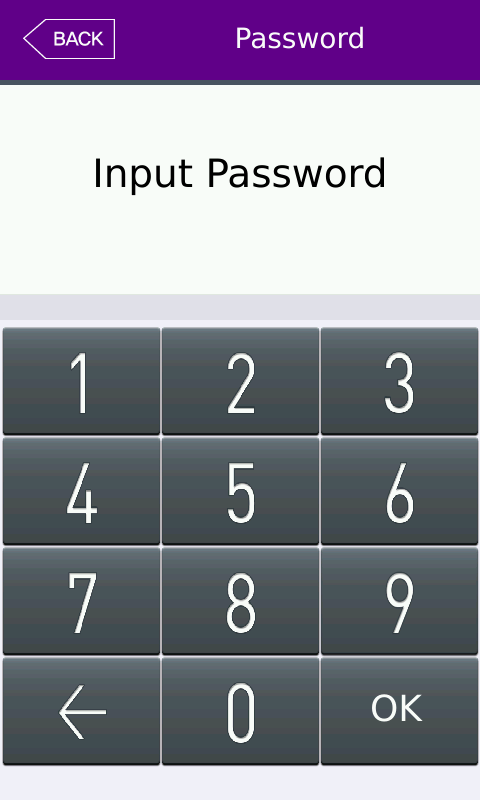 Экран ввода пароля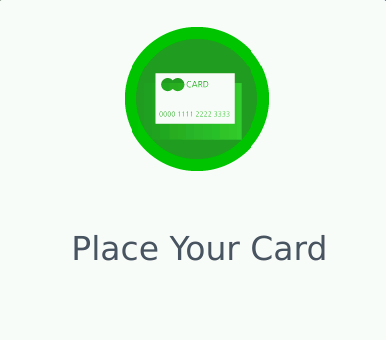 Экран авторизации по карте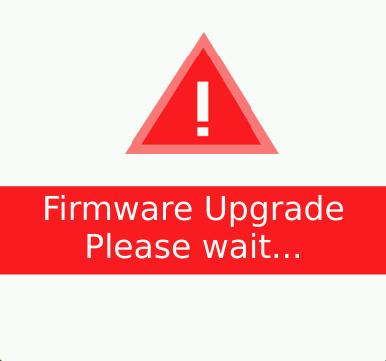 Обновление прошивки на терминалеПроблемаРешение1. Ключница не включается1. Проверьте блок питания ключницы. Напряжение должно стоять от 12 до 15 вольт.2. Проверьте исправность контроллера ключницы.3. Свяжитесь с продавцом.2. Терминал не работает корректно. Не выдает и не принимает ключи, либо ошибочно их отображает.1. Проверьте сетевые настройки терминала и ключницы.2. Проверьте привязку ключей к пользователю и доступ к ключнице.3. Перезагрузите терминал.4. Свяжитесь с продавцом.3. Не работает определенный слот: не видит ключ, не подсвечивается1. Проверьте питание слота. Прижмите к нему питающую плату.2. Перезагрузите ключницу.3. Свяжитесь с продавцом.